РОССИЙСКАЯ ФЕДЕРАЦИЯБЕЛГОРОДСКАЯ ОБЛАСТЬ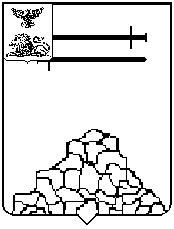 КОНТРОЛЬНО - СЧЕТНАЯ КОМИССИЯЯКОВЛЕВСКОГО ГОРОДСКОГО ОКРУГА. Строитель, ул. Ленина, д.16                                                                       т. (47 244) 6-94-01ИНФОРМАЦИЯпо результатам проведения контрольного мероприятия в МКУ «Центр бухгалтерского учёта Яковлевского городского округа» по вопросу проверки финансово-хозяйственной деятельности за 2022 годРуководствуясь Федеральным законом от 07 февраля 2011 года № 6-ФЗ                    «Об общих принципах организации и деятельности контрольно-счетных органов субъектов Российской Федерации и муниципальных образований», Положением                 «О Контрольно-счетной комиссии Яковлевского городского округа», утвержденного решением Совета депутатов Яковлевского городского округа от 09 ноября 2021 года                № 15, Контрольно-счетной комиссией Яковлевского городского округа проведено контрольное мероприятие в МКУ «Центр бухгалтерского учёта Яковлевского городского округа» по вопросу проверки финансово-хозяйственной деятельности                  за 2022 год.Основание для проведения мероприятия: Пункт 2.3 раздела 2 плана работы Контрольно-счетной комиссии Яковлевского городского округа на 2023 год, утвержденного распоряжением председателя Контрольно-счетной комиссии Яковлевского городского округа от 28 декабря 2022 года № 58. Предмет мероприятия: финансово-хозяйственная деятельность Муниципального казенного учреждения «Центр бухгалтерского учета Яковлевского городского округа» за 2022 год. Объект мероприятия: Муниципальное казенное учреждение «Центр бухгалтерского учета Яковлевского городского округа».Цель контрольного мероприятия: проверка соблюдения бюджетного законодательства, правомерности финансовых и хозяйственных операций, осуществляемых объектом контроля, целесообразности и эффективности использования бюджетных средств и материальных ценностей. Предметом деятельности МКУ «Центр бухгалтерского учета Яковлевского городского округа» является ведение бюджетного (бухгалтерского) учёта органов местного самоуправления, казённых, бюджетных и автономного учреждений Яковлевского городского округа.Основными целями деятельности Учреждения является выполнение работ                 по ведению бюджетного (бухгалтерского) учёта и формированию полной, достоверной, своевременной и качественной бюджетной (бухгалтерской) отчётности органов местного самоуправления, казённых, бюджетных и автономного учреждений Яковлевского городского округа.Для достижения целей Учреждение осуществляет следующие основные виды деятельности:- обеспечение организации бюджетного (бухгалтерского) и налогового учёта               и формирование отчётности в соответствии с действующим законодательством Российской Федерации, Белгородской области и муниципальными правовыми актами Яковлевского городского округа;- организация бюджетного (бухгалтерского) учёта и отчётности на основе применения современных технических средств и информационных технологий, прогрессивных форм и методов учёта и контроля, формирование и своевременное представление полной и достоверной бюджетной (бухгалтерской) информации                       о деятельности обслуживаемых органов местного самоуправления, казённых                        и бюджетных учреждений Яковлевского городского округа. Объем проверенных средств за проверяемый период составил в сумме                    14 038,0 тыс. рублей. В ходе контрольного мероприятия были установлены отдельные нарушения требований Федерального закона от 06.12.2011 года № 402-ФЗ «О бухгалтерском учете»; Федерального закона от 05.04.2013 года № 44-ФЗ «О контрактной системе                             в сфере закупок товаров, работ, услуг для обеспечения государственных                                       и муниципальных нужд».Врио директора МКУ «Центр бухгалтерского учета Яковлевского городского округа» направлено представление с предложением устранить все нарушения                              и недостатки, отмеченные в акте проверки.  Контрольно-счетной комиссией Яковлевского городского округа предоставлен отчет об итогах проведения контрольного мероприятия в Совет депутатов Яковлевского городского округа, подготовлена информация главе администрации Яковлевского городского округа.